MAPEAMENTO DAS UNIDADES DE RELEVO NA BACIA HIDROGRÁFICA DO RIO JAGUARIZINHOVinicius Silveira dos Santos(a), Luís Eduardo de Souza Robaina(b), Igor da Silva Knierin(c), Eloisa Penna da Rosa (d)(a) Mestrando em Geografia, Universidade Federal de Santa Maria, viniciusgeografia93@gmail.com(b) Professor Doutor do Curso de Geografia, Universidade Federal de Santa Maria, lesrobaina@yahoo.com.br(c) Mestrando em Geografia, Universidade Federal de Santa Maria, igorknierin@gmail.com(d) Mestranda em Geografia, Universidade Federal de Santa Maria, eloisapenna@hotmail.comEIXO: SISTEMA GEOMORFOLÓGICO: ESTRUTURA, DINÂMICA E PROCESSOSResumoAnalisar as características físicas do relevo, superfície onde ocorre a interação homem e natureza, e entende-las, contribui na abordagem dos estudos ambientais. O objetivo do trabalho foi estabelecer a definição das Unidades de Relevo da Bacia Hidrográfica do Rio Jaguari - Mirim, na região Oeste do Estado do Rio Grande do Sul, a partir de um banco de dados cartográfico georreferenciado. Utilizou-se como base as Cartas Topográficas em escala 1:50.000, e os dados de radar SRTM. Definiu-se cinco unidades de relevo sendo: Unidade Áreas Planas, nas baixas altitudes e declividades menores que 2%; Unidade Associação de Morros e Morrotes, segunda maior unidade, associada ao rebordo do planalto; Unidade Colinas de Altitude, maior unidade com 73,03% da área total; Unidade Colinas Suavemente Onduladas, associada aos declives entre 2 – 5%, próxima a foz do Rio Jaguari-Mirim; Unidade Morros e Morrotes Isolados, representa as áreas com declives maiores que 15% altitudes maiores que 120 metros. Entende-se que compreender como o relevo se distribui, é imprescindível para as questões voltadas para uma gestão ambiental.Palavras chave: Bacia Hidrográfica. Rio Jaguari – Mirim. Unidades de Relevo.  IntroduçãoA apropriação dos recursos naturais pelo homem, vem crescendo consideravelmente, atendendo a uma grande demanda econômica e social, sem se ter a preocupação pela preservação e manutenção das formas naturais do espaço geográfico.Dessa forma, o espaço geográfico apresenta-se em constante transformação, sendo esses processos modeladores oriundos de ações naturais (fatores endógenos e exógenos) ou oriundos de ações antrópica, tendo o homem o papel de principal acelerador dos processos alteradores da paisagem. O relevo, superfície em que ocorre a interação entre o homem e a natureza, apresenta-se como temática fundamental para estudos ambientais, sendo o elemento caracterizador da paisagem.Alguns dos primeiros estudos que analisaram e classificaram o relevo a partir de parâmetros morfométricos (baseando-se no comportamento de fluxos superficiais em vertentes) foram desenvolvidos por Troeh (1965) e Huggett (1975). No Brasil destacam-se como os primeiros trabalhos, os desenvolvidos pelo projeto RadamBrasil (1986).  Na região Oeste do Rio Grande do Sul, destacam-se trabalhos desenvolvidos por De Nardin et al (2005), Trentin et al (2012) e Sccoti et al (2013) utilizando a proposta de definição de unidades de relevo, a partir de parâmetros altimétricos, correlacionando com parâmetros de declividade e as formas das encostas. Os métodos de classificação atuais possibilitam a subdivisão das formas em elementos do relevo, que são um conjunto de parcelas de um tipo de relevo relativamente homogênea em relação a curvaturas de perfil e de plano, inclinação, orientação e posicionamento na paisagem (MACMILLAN E SHARY, 2009).As bacias hidrográficas apresentam-se como a materialização de diferentes elementos integradores do meio físico, resultado dos processos modeladores atuantes no relevo, caracterizando um sistema exposto a intervenções. Dessa forma, representam unidades fundamentais para os estudos ambientais. Nas análises ambientais a utilização de um banco de dados cartográfico manipulados em SIG (Sistemas de Informação Geográficas) permite a obtenção das características do relevo e o processamento de modo rápido e eficiente. A parametrização da morfologia do relevo por meio de SIG é o processo de extração de atributos quantitativos da topografia. Desta forma, Muñoz (2009), descreve de forma quantitativa as formas da superfície da Terra por meio de equações aplicadas a modelos numéricos de representação altimétrica. Frente a isso, o presente trabalho traz como proposta a definição das Unidades de Relevo da Bacia Hidrográfica do Rio Jaguari – Mirim (BHRJM), situada na região oeste do Estado do Rio Grande do Sul (Figura 1), a partir de interpolação e interpretação em ambiente de SIG, de um banco de dados georreferenciado.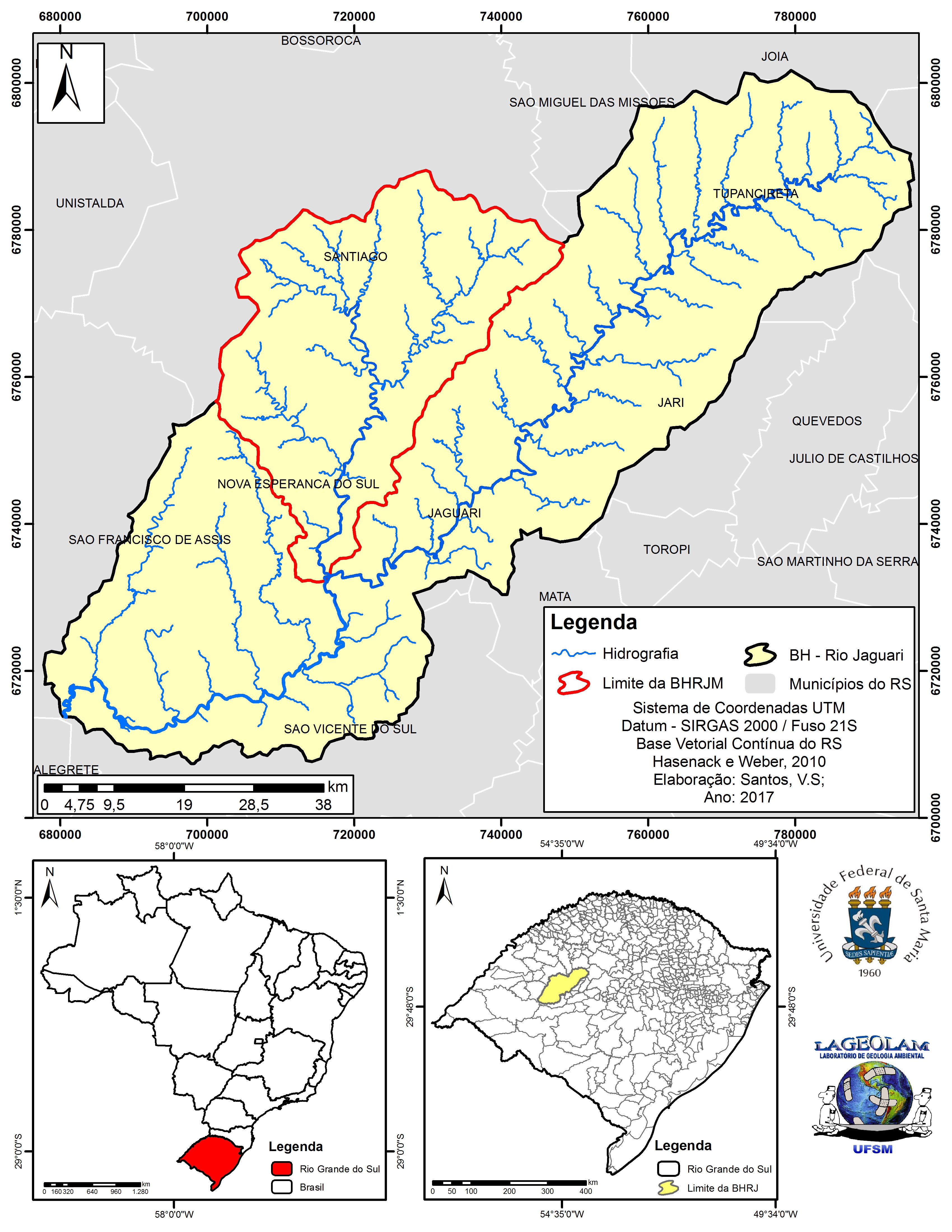 Figura 1 - Mapa de localização da BHRJM.Meterial e MétodoPara o desenvolvimento do trabalho, foram utilizadas bases cartográficas em formato Vetorial e formato Raster, sendo que o banco de dados no formato vetorial está em escala 1: 50.000, disponível pelo trabalho de Hasenack e Weber (2010). As informações extraídas da base cartográfica vetorial do Estado do Rio Grande do Sul foram: hidrografia e curvas de nível (para a delimitação da área da bacia).A base cartográfica no formato Raster, possibilitou a análise dos elementos fisiográficos do relevo (hipsometria, declividade) a partir das informações altimétricas obtidas na imagem SRTM (Shuttle Radar Topography Misson) com resolução de 30 metros, sendo estes dados processados na interface do software ArcGis versão 10.1.O mapa hipsométrico e o mapa de declividade, são produtos gerados a partir de Modelos Digital de Elevação (MDE), que representam uma grandeza que varia continuadamente no espaço. Na manipulação do MDE, utilizou-se a ferramenta “Fill”, que tem a finalidade de corrigir os pixels nulos, adquirindo a média altimétrica dos pixels vizinhos.Os dados referentes à hipsometria, foram gerados pela ferramenta ArcToolbox “Topo to Raster”, resultado das interpolações referentes aos parâmetros altimétricos. As classes hipsométricas foram definidas através de quebras no relevo e arredondamentos matemáticos: São elas: < 100m; 100-200m; 200-300m; 300-400m; > 400m.Os parâmetros de declividade, foram gerados pela ferramenta ArcToolbox “Slope”, a partir das informações do MNT, utilizando como parâmetros para a definição das classes de declividade, a classificação proposta pelo Instituto de Pesquisas Tecnológicas (IPT), sendo elas: < 2%; 2-5%; 5-15%; e >15%. Com esta classificação, é possivel caracterizar a atuação dos processos erosivos relacioados a declividade (Tabela I).Tabela I- Caracterização dos processos erosivos em relação à declividade.Org: Os autores, 2017.As formas do relevo são indicadas pela quantificação da amplitude e da declividade das encostas, baseando-se no método de classificação adotado por De Nardin (2005), em sua pesquisa. O método pode ser representado pela Tabela II:Tabela II - Classificação dos tipos de relevo.Fonte: Adaptado, De Nardin, 2005.Desta forma, realizou-se a vetorização das Unidades de Relevo, sendo possível posteriormente a correlação das informações visuais (mapa temático) com os dados quantitativos disponíveis pelo histograma de frequência, e caracterizar as Unidades de Relevo na BHRJM. Para uma melhor caraterização das Unidades de Relevo, gerou-se também 4 (quatro) perfis topográficos.Resultados e DiscussõesA BHRJ apresenta uma área aproximada de 1.323,22 km², sendo que o canal principal apresenta hierarquia máxima de 5ª ordem, conforme a classificação proposta por Strahler (1952). O Rio Jaguari - Mirim é um dos principais afluentes do Rio Jaguari (BHRJ), sendo este um dos principais tributários à margem direita.A análise da hipsometria apresenta as diferentes altitudes distribuídas na área de estudo, comparadas ao nível do mar. A bacia hidrográfica caracteriza-se com uma amplitude altimétrica de 369 metros, sendo a menor cota de 92 metros, localizada próxima à foz do rio, e a maior cota é de 461 metros, localizada ao norte e noroeste da bacia hidrográfica. As altitudes inferiores a 100m (<100m), ocupam 0,93% da área total, sendo esta classe pouco representativo, com baixas altitudes, caracterizando o relevo em porções planas, definindo a forma de escoamento no canal principal. As altitudes com valores entre 100-200m distribuem-se por 7,63% da área total da BHRJM, ocupando uma porção do terreno próximo as áreas planas.Altitudes entre 200 à 300m, ocupam 25,48% da área total, caracterizam claramente a região de Rebordo do Planalto, com declives acentuados, que acabam influenciando nas formas das vertentes. Predominam na BHRJM, altitudes que variam de 300 à 400m, ocupando 61,01% da área total da bacia hidrográfica, caracterizando a região geomorfológica do Planalto. Altitudes superiores a 400m, ocupam 4,93% da área total, distribuem-se ao norte e noroeste da bacia hidrográfica, estando a nascente do canal principal situado em altitudes de 433m. Na Figura 2 é possível observar a distribuição espacial das classes hipsométricas na BHRJM.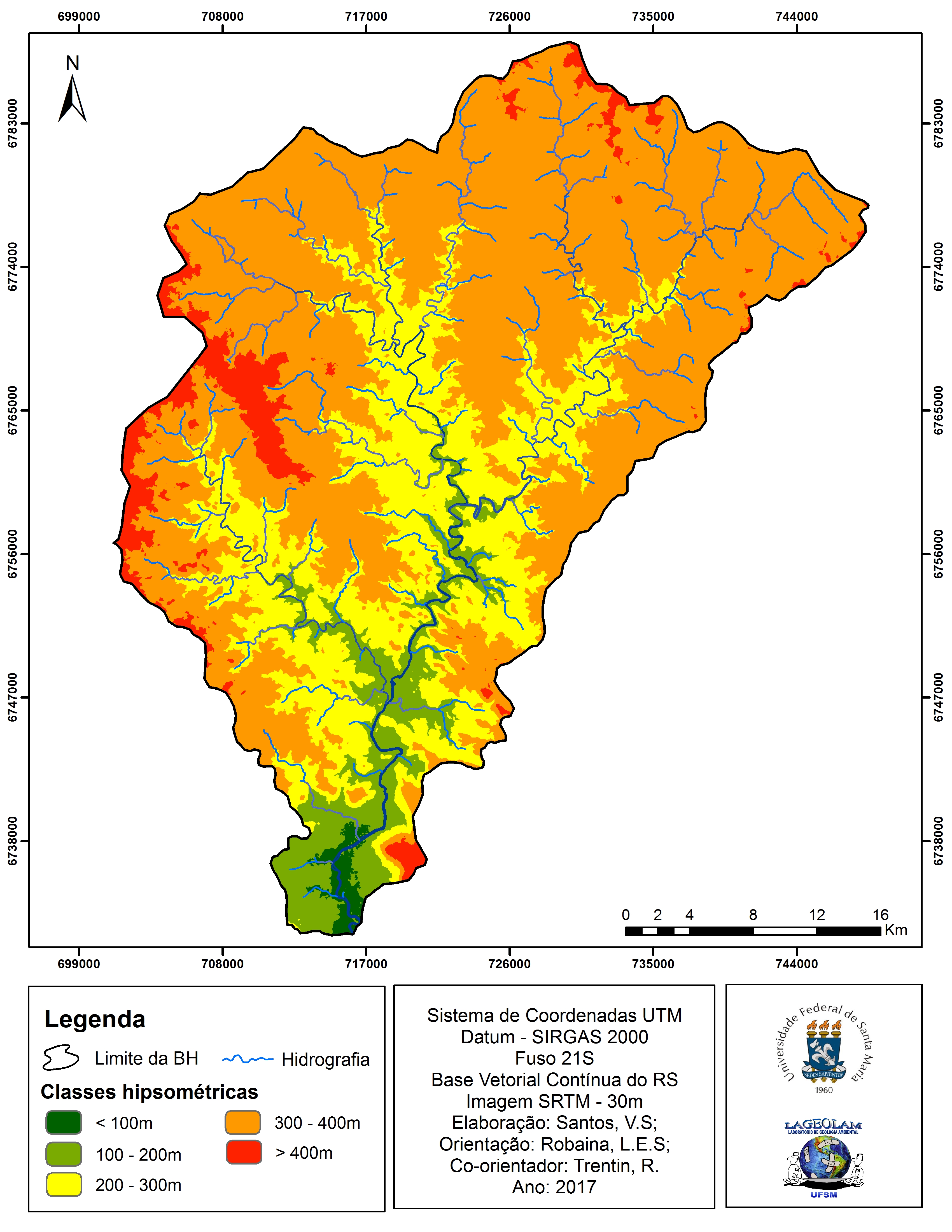 Figura 2 - Mapa hipsométrico da BHRJM.A declividade das encostas, influencia diversos fatores que contribuem nos processos alteradores nas formas das vertentes, como os movimentos de massa, e processos erosivos, além de interferirem nos processos de uso e ocupação dos solos.As declividades menores que 2% (115,53 km²), caracterizam o relevo em Áreas Planas, localizados junto a foz do canal principal. Nesses declives, a deposição de sedimentos transportados pelos canais é considerável, surgindo bancos de areia. Além disso, nessa região é propicia a cultura de plantações de arroz.Em sequência, os declives entre 2 – 5% (283,21 km²) caracterizam o relevo em Colinas Suaves associadas a áreas do baixo curso do rio principal, na Depressão Periférica.Os declives entre 5 - 15% predominam-se na bacia hidrográfica, com uma área de 696,30 km². Essas declividades são visualizadas no alto curso da bacia, caracterizando o relevo em Colinas Fortemente Onduladas ou de Altitudes no Planalto Meridional.Por fim, os declives maiores que 15% (227,46 km²), caracterizam o relevo em Associações de Morros e Morrotes. Esses declives representam o Rebordo do Planalto, região de transição entre o Planalto Meridional e a Depressão Periférica. Além disso, há presença de Morrotes Isolados em regiões planas, representado por esta classe de declividade. Na Figura 3 é possível observar a distribuição espacial das classes de declividade.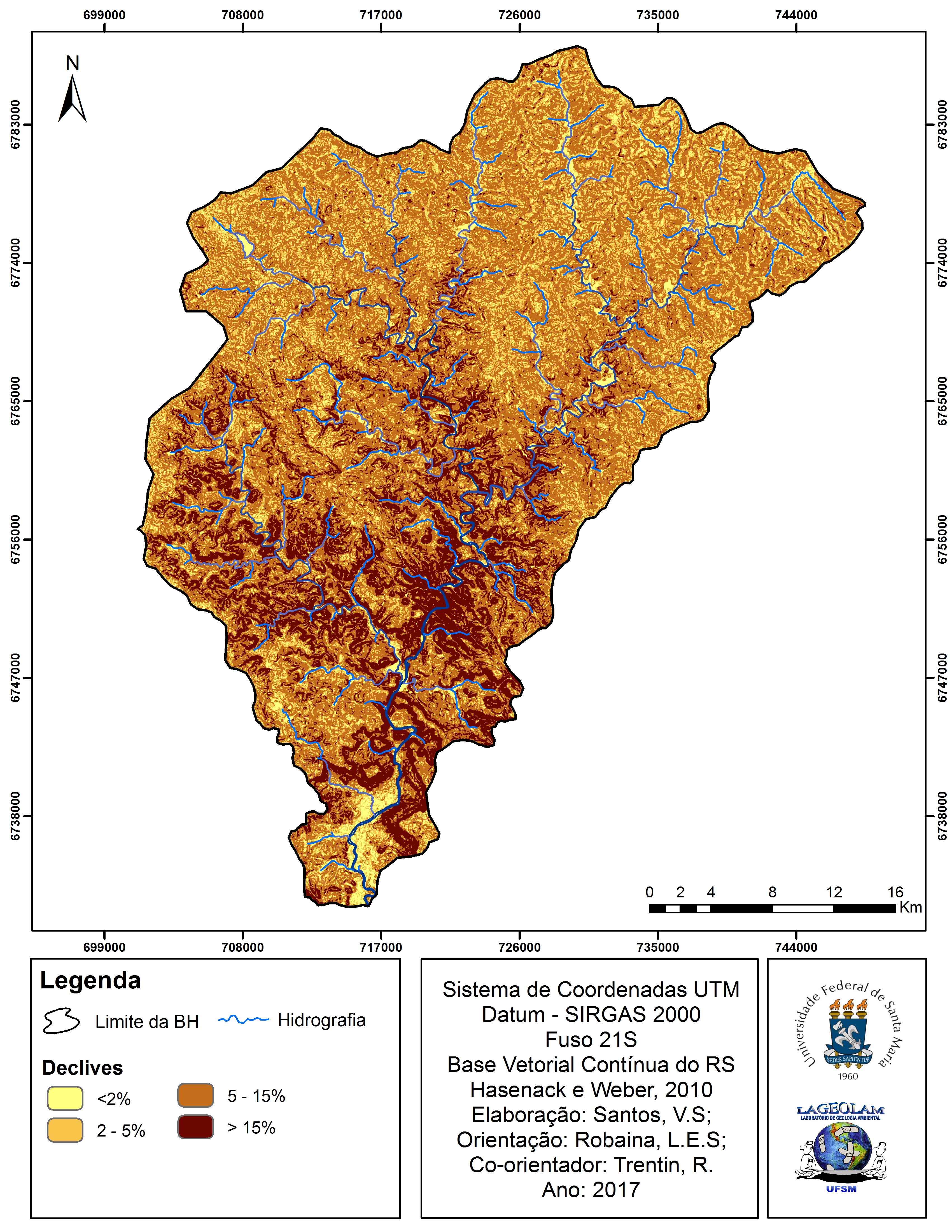 Figura 3 - Mapa de declividade da BHRJM.Unidades de RelevoNa interpolação dos dados altimétricos, para a definição das Unidades de Relevo, consegue-se visualizar a distribuição das mesmas (Figura 4), dentro da área de estudo.Unidade Áreas PlanasA unidade Áreas Planas que está exemplificada com o perfil (A-A’) (Figura 5) apresenta-se com uma área de 36,11 km², representando 2,72% da área total. A unidade está associada à altitude baixas e declives menores que 2%, situada na região sul da bacia hidrográfica. Em regiões com essas características, propicia a deposição de sedimentos ao longo do canal fluvial e na redução da velocidade do fluxo da água. Esta unidade, caracteriza-se com baixa variação altimétrica, ocorrendo deposição no canal principal, e inundações na várzea, com altitudes que variam de 90m à 110m.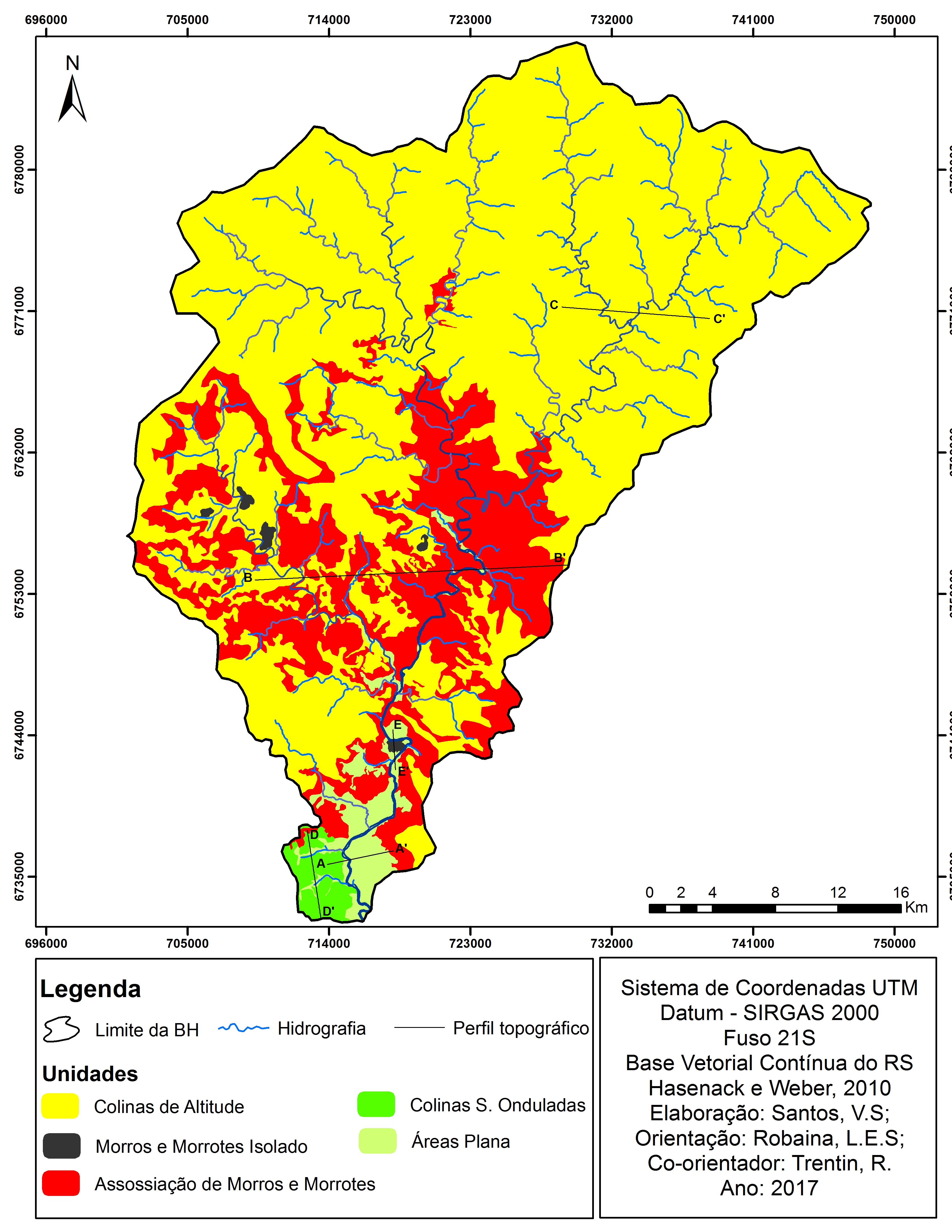 Figura 4- Mapa de Unidades de Relevo da BHRJM.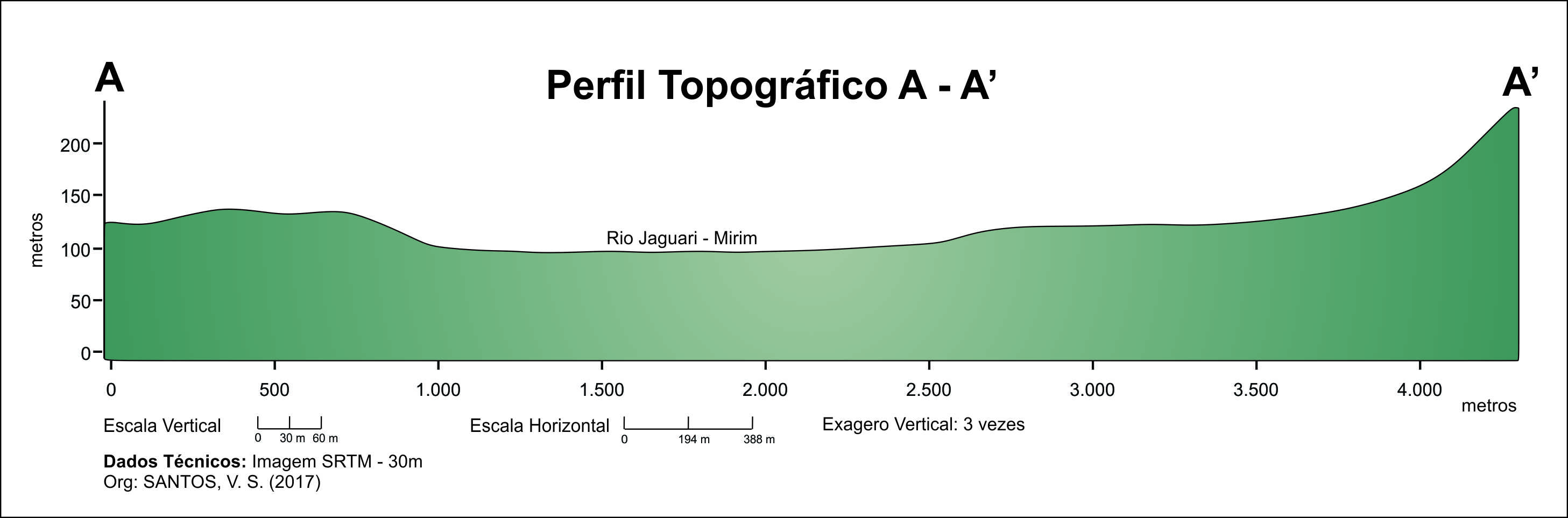 Figura 5 - Perfil topográfico A-A' na BHRJM.Unidade Associação de Morros e MorrotesA unidade Associação de Morros e Morrotes apresentam-se como a segunda maior unidade de relevo na bacia hidrográfica. Com uma área de 301,72 km², a unidade representa 22,80% da área total. A unidade está associada ao rebordo do planalto, com altitudes que variam de 160m à superiores de 400m, com declives maiores que 15%, sendo uma região de transição entre o Planalto Meridional e a Depressão Periférica. O perfil topográfico B-B’ (Figura 6), caracteriza a transição geomorfológica entre o Planalto Meridional e a Depressão Periférica. Os canais de drenagem apresentam elevadas variações altimétrica, que acarreta na intensidade do escoamento da água, influenciando nos processos erosivos. 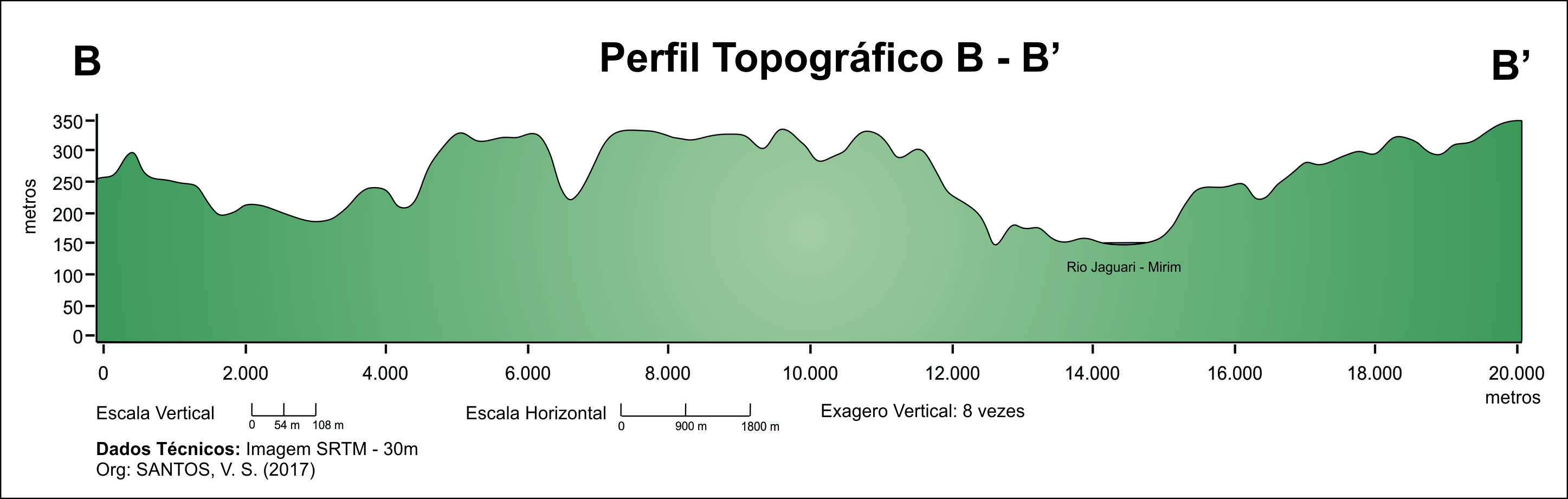 Figura 6- Perfil topográfico B-B' na BHRJM.Unidade Colinas de AltitudeA unidade Colinas de Altitudes apresenta área de 966,42 km², representando 73,03% da área total. Esta unidade distribui-se predominantemente ao norte da bacia, além de estender-se na porção oeste e leste da área de estudo. A unidade apresenta amplitude altimétrica média de 40m, sendo considerado Colinas de Altitude, com altimetria superior a 300m, e amplitude inferior à 100m, e declividades variando entre 5 - 15%. Estes declives são visualizados no alto curso da bacia, condicionando a atividades agrícolas, por exemplo, muito intensa nas regiões do Planalto Meridional. As formas de vertentes Côncava – Divergente distribuem –se pela unidade, caracterizando no fluxo d’água acumulado, sendo influenciado pela forma da encosta.O perfil topográfico C-C’’ (Figura 7), apresenta uma visualização das encostas nesta unidade. Caracteriza-se por conter altitudes que variam de 280m (A) na porção oeste e nordeste, à 350m de altitude próximo ao canal fluvial. O relevo ondulado, caracteriza o canal de drenagem encaixado, estando estes próximos a cabeceiras de drenagem, levando à um fluxo de água rápido.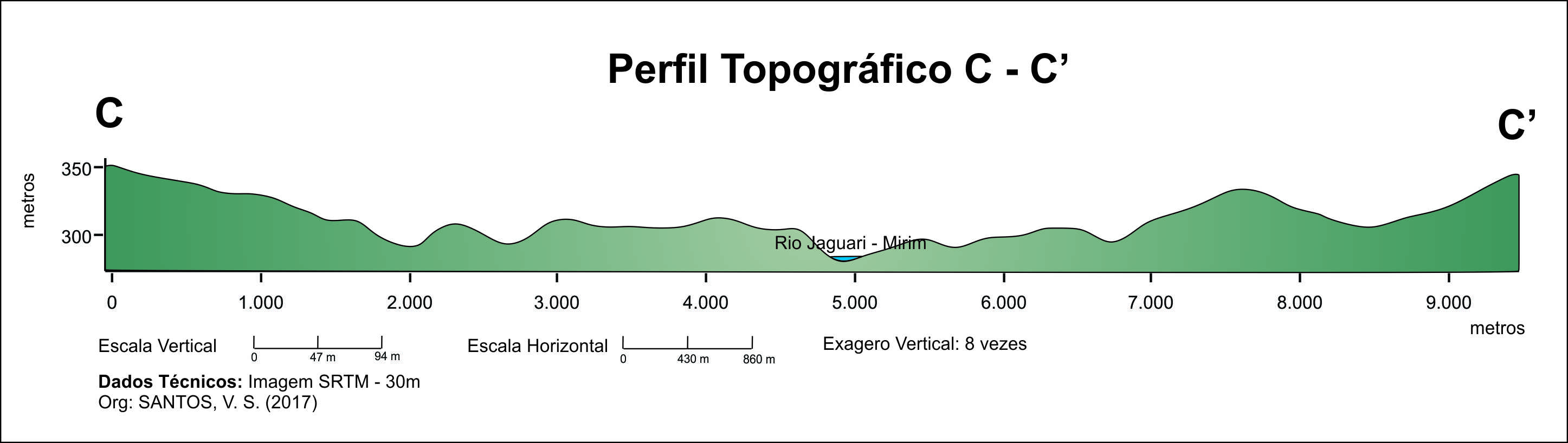 Figura 7- Perfil topográfico C-C' na BHRJM.Unidade Colinas Suavemente OnduladasA unidade Colinas Suavemente Onduladas, apresenta-se com uma área de 14,81 km², representando 1,11% da área total. A unidade está associada aos declives entre 2 – 5%, próxima a foz do Rio Jaguari-Mirim, assossiadas as áreas planas.Esta unidade caracteriza-se por amplitudes altimétricas menores que 100m, que marcam no relevo porções onduladas, próximas à região do Rebordo e ao canal principal. O perfil D-D’ topográfico (Figura 8), apresenta uma visão das características da variação altimétrica e da amplitude de 40m desta unidade. Nessas condições, devido à pouca declividade, os sedimentos trazidos do Planalto Meridional e do Rebordo do Planalto, depositam-se próximo as margens aos canais de drenagem, influenciando na formação de bancos de areia isolados e consequentemente diminuindo a velocidade de escoamento da água.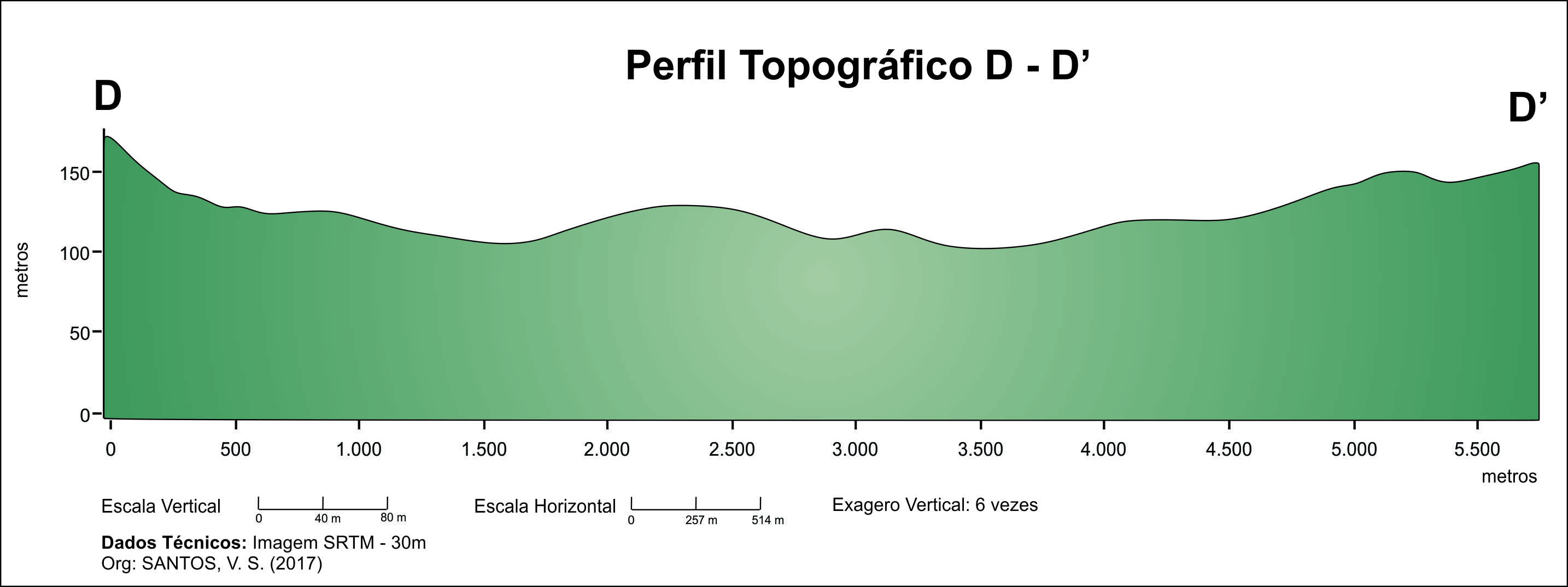 Figura 8- Perfil topográfico D-D' na BHRJM.Org: Os autores, 2016.Unidade Morros e Morrotes Isolados A unidade de Morros e Morrotes Isolados apresenta uma área de 4,16 km², representando cerca de 0,31% dá área total da bacia hidrográfica. A unidade representa Morros e Morrotes, com declives maiores que 15% e com cotas altimétricas maiores que 120 metros. O perfil topográfico C-C’ (Figura 9), caracteriza um Morrote próximo ao canal principal à margem esquerda, com amplitude aproximada de 80 metros. O Morrote em análise, situa-se em região plana e próxima às Colinas Suavemente Onduladas, o que influencia no carregamento de matérias para o rio, e caracteriza o tipo de vegetação existente na área da BHRJM. 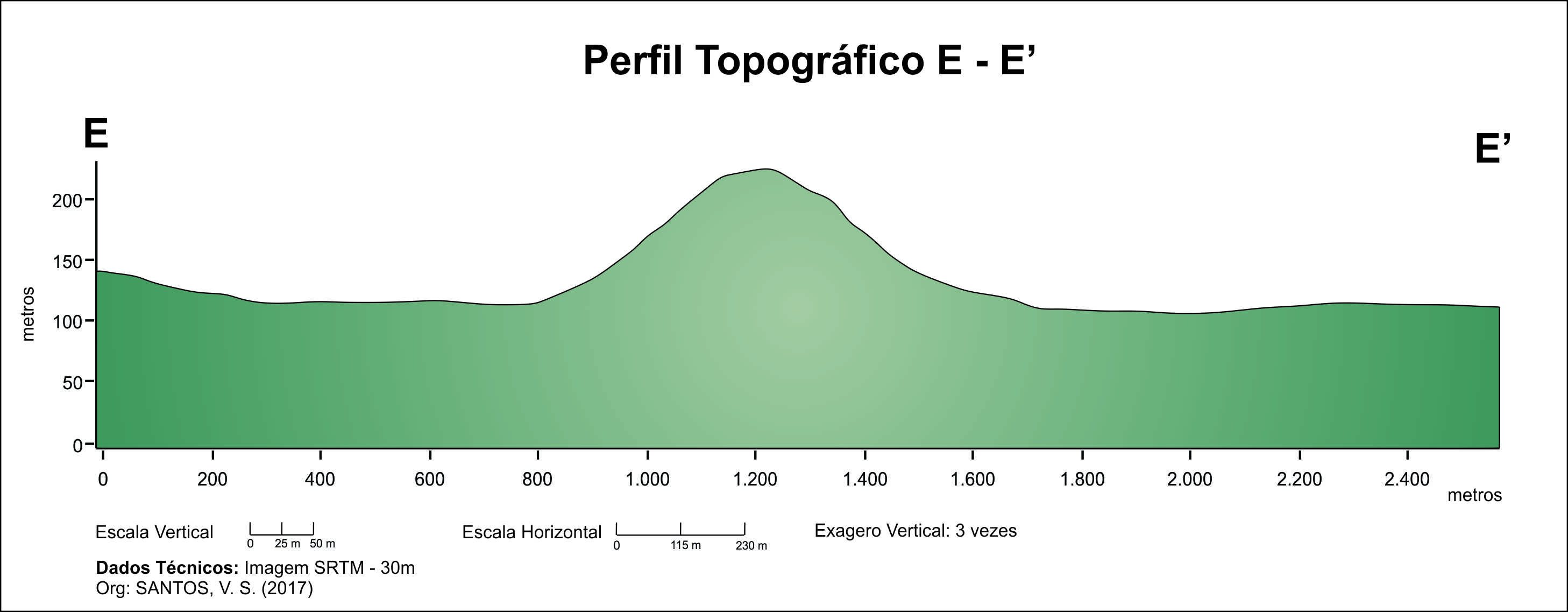 Figura 9- Perfil topográfico E-E’ na BHRJ.Considerações FinaisA BHRJ distribui-se por vários municípios da região oeste, apresentando em diversas áreas, diferentes formas do relevo, que acabam influenciando no modo de uso e ocupação do solo.A partir da metodologia aplicada, foi possível delimitar cinco unidades de relevo, sendo elas Unidade Áreas Planas, nas baixas altitudes e declividades menores que 2%; Unidade Associação de Morros e Morrotes que é a segunda maior unidade da bacia, associada ao rebordo do planalto; Unidade Colinas de Altitude, maior unidade da bacia com73,03% da área total; Unidade Colinas Suavemente Onduladas que está associada aos declives entre 2 – 5%, próxima a foz do Rio Jaguari-Mirim; Unidade Morros e Morrotes Isolados representa as áreas com declives maiores que 15% e com cotas altimétricas maiores que 120 metros.Entender os processos de transformação da paisagem, correlacionando as formas de relevo com um levantamento cartográfico, contribui para o planejamento e ordenamento do espaço natural, de modo equilibrado.Referências BlibiográficaBOTELHO, R. G. M. Planejamento Ambiental em Microbacia Hidrográfica. In: Erosão e conservação dos solos: conceitos, temas e aplicações/ Antônio José Teixeira Guerra, Antônio Soares da Silva, Rosângela Garrido Machado Botelho (organizadores) – Rio de Janeiro: Bertrand Brasil, 1999.CHRISTOFOLETTI, A. Geomorfologia. 2ª ed. São Paulo: Edgard Blücher, 1980.DE NARDIN, D; ROBAINA, L.E.S. Mapeamento de Unidades de Relevo no Oeste do RS: O caso da Bacia Hidrográfica do Arroio Miracatú. Anais do XI Simpósio Brasileiro de Geografia Física Aplicada – USP, 2005. p3576 – 3588.HUGGETT, R.J. Soil landscape systems: A model of soil genesis. Geoderma, Amsterdan, v. 13, p. 1-22, 1975.Instituto de Pesquisas Tecnológicas. Mapeamento Geomorfológico do Estado de São Paulo. São Paulo. Escala 1:500.000, v. 2, 1981. 130p.MACMILLAN, R. A.; SHARY, P. A., Landforms and landform elements in geomorphometry. In: HENGL, T. e REUTER, H. I. (eds), Geomorphometry-Concepts, Software, Applications. Developments in Soil Science, vol. 33, Elsevier, Amsterdam, 2009. Pag. 227-254.MUÑOZ, V. A. Análise geomorfométrica de dados SRTM aplicada ao estudo das relações solo-relevo. Instituto Nacional de Pesquisas Espaciais, São José dos Campos, 2009. 112p. (INPE-15796-TDI/1531). Dissertação (Mestrado em Sensoriamento Remoto). - Instituto Nacional de Pesquisas Espaciais.ROSS, J.L.S. O registro cartográfico dos fatos geomórficos e a questão da taxonomia do relevo. Revista do Departamento de Geografia, São Paulo, n º 6, 1992. p. 17-29.SCCOTI, A.A.V; ROBAINA, L.E.S; TRENTIN, R. Compartimentação do relevo no município de Manoel Viana – RS. Subdivision of the relief in Manoel Viana municipally – RS. Ciência e Natura, Santa Maria. ISSN: 2179-460X, v. 35 n. 1 jul. 2013, p. 064-070.TRENTIN, R; SANTOS, L.J.C; ROBAINA, L.E.S. Compartimentação geomorfológica da bacia hidrográfica do rio Itu – Oeste do Rio Grande do Sul – Brasil. Soc. & Nat., Uberlândia, ano 24 n. 1, 127-142, jan/abr. 2012.TROEH, F. R. Landform equations fitted to contour maps. American Journal Science, v. 263, p. 616-627, 1965.DeclividadeInfluência nos processos erosivos< 2%Áreas planas em geral associadas às drenagens e sujeitas a ocorrência de inundações e os principais processos estão ligados a deposição de sedimentos.2 – 5%Áreas com baixa declividade, porém alguns processos erosivos se tornam significativos.5 – 15%Áreas com declividades consideráveis, com a atuação de processos erosivos.>15%Áreas com o limite máximo para o emprego da mecanização da agricultura, e também delimita áreas propicias a ocorrência de processos de movimento de massa e escorregamentos.Amplitude altimétrica DeclividadeUnidade de Relevo           <100 metros<2%Áreas Planas           <100 metros2 - 5%Colinas Suavemente Onduladas           <100 metros5 - 15%               Colinas de Altitude           <100 metros>15%Morrotes Isolados >100 metros>15%Morros